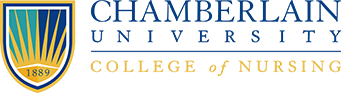 NR103 Transition to the Nursing Profession Transitions Paper GuidelinesPurposeThe purpose of this assignment is to explore a critical concept in nursing. The student will be able to demonstrate application of information literacy and ability to utilize resources (library, writing center, Center for Academic Success [CAS], APA resources, Turnitin, and others) through literature search and writing the paper.Course outcomes: This assignment enables the student to meet the following course outcomes.CO 2: Identify characteristics of professional behavior including emotional intelligence, communication, and conflict resolution.CO 3: Demonstrate information literacy and the ability to utilize resources.Due date: Your faculty member will inform you when this assignment is due. The Late Assignment Policy applies to this assignment.Total points possible: 150 pointsPreparing the assignmentFollow these guidelines when completing this assignment. Speak with your faculty member if you have questions.Locating EvidenceUsing the Chamberlain University library, search for a recent (published within the last five years) evidence- based article from a scholarly journal that addresses one of the topics listed.SafetyDelegationPrioritizationCaringInclude the following sections.Introduction - 20 points/13%Clearly establishes the purpose of the paperIncludes key points to be coveredCaptures the reader’s interestBody of Paper - 60 points/40%Complete, well-developed discussion of key pointsSupports the purpose or main idea of the paperLogical development of ideas with clear and accurate informationIdeas and statements are supported by three or more examples from personal and/or professional experiencesProvides own perspectives on the topic that is reflective, insightful, and originalConclusion - 30 points/20%Clear and conciseSummarizes key points discussed in the paperLeaves a strong impression, message, or idea on the readerWriting Style - 15 point/10%Correct use of standard English grammar, paragraph, and sentence structureNo spelling or typographical errorsOrganized around required componentsInformation flows in a logical sequence that is easy for the reader to followAPA Format, and References - 25 points/17%There is correct and appropriate use of margins, spacing, font, and headersDocument setup includes title and reference pages in correct APA formatNR103 Transition to the Nursing Profession Transitions Paper GuidelinesCitation of sources included in the body of the paper uses correct APA format for direct and indirect quotesAll elements of each reference are included in the correct orderAll information taken from the source, even if summarized, is cited and listed on the Reference pageAll sources used are nursing journals published within the last five yearsFor writing assistance (APA, formatting, or grammar) visit the APA Citation and Writing page in the online library.Please note that your instructor may provide you with additional assessments in any form to determine that you fully understand the concepts learned.Grading RubricCriteria are met when the student’s application of knowledge demonstrates achievement of the outcomes for this assignment.Assignment Section and Required Criteria(Points possible/% of total points available)Highest Level of PerformanceHigh Level of PerformanceSatisfactory Level of PerformanceUnsatisfactory Level of PerformanceSection not present in paperIntroduction(20 points/13%)20 points19 points15 points7 points0 pointsRequired criteriaClearly establishes the purpose of the paperIncludes key points to be coveredCaptures the reader’s interestIncludes no fewer than 3 requirements for section.Includes no fewer than 2 requirements for section.Includes no less than 1 requirement for section.Present, yet includes no required criteria.No requirements for this section presented.Body of Paper - 60 points/40%(60 points/40%)60 points55 points46 points23 points0 pointsRequired criteriaComplete, well-developed discussion ofkey pointsSupports the purpose or main idea of the paperLogical development of ideas with clear and accurate informationIdeas and statements are supported by three or more examples from personal and/or professional experiencesProvides own perspectives on the topic that is reflective, insightful, and originalIncludes 5 requirements for section.Includes 4 requirements for section.Includes 3 requirements for section.Includes 1-2 requirements for section.No requirements for this section presented.Conclusion(30 points/20%)30 points27 points23 points12 points0 pointsRequired criteriaClear and conciseSummarizes key points discussed in the paperLeaves a strong impression, message, or ideaon the readerIncludes 3 requirements for section.Includes 2 requirements for section.Includes 1 requirement for section.Section present yet includes no required criteria.No requirements for this section presented.Assignment Section and Required Criteria(Points possible/% of total points available)Highest Level of PerformanceHigh Level of PerformanceSatisfactory Level of PerformanceUnsatisfactory Level of PerformanceSection not present in paperWriting Style(15 points/10%)15 points14 points11 points6 points0 pointsRequired criteriaCorrect use of standard English grammar, paragraph, and sentence structureNo spelling or typographical errorsOrganized around required componentsInformation flows in a logical sequence that is easy for the reader to followIncludes 4 requirements for section.Includes 3 requirements for section.Includes 2 requirements for section.Includes 1 requirement for section.No requirements for this section presented.APA Style and Organization(25 points/10%)25 points23 points19 points9 Points0 pointsRequired criteriaThere is correct and appropriate use of margins, spacing, font, and headers.Document setup includes title and reference pages in correct APA format.Citation of sources included in the body of the paper uses correct APA format for direct and indirect quotes.Sources are cited correctly on the Reference page. All elements of each reference are included in the correct order.All information taken from the source, evenif summarized, must be cited and listed on the Reference page.All sources used are nursing journals published within the last five years.Includes 6 requirements for section.Includes 5 requirements for section.Includes 3-4 requirements for section.Includes 1-2 requirements for section.No requirements for this section presented.Total Points Possible = 150 pointsTotal Points Possible = 150 pointsTotal Points Possible = 150 pointsTotal Points Possible = 150 pointsTotal Points Possible = 150 pointsTotal Points Possible = 150 points